Virginia All-Payer Claims Database
Data Review Subcommittee Agenda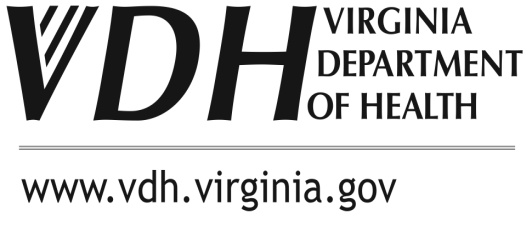 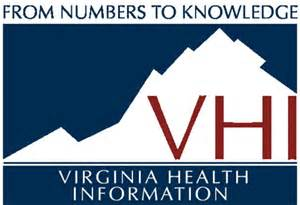 March 25, 2016, 10:00 a.m.– 10:30 a.m.Dial-In Number: (866) 906-0123Conference Code: 8264958	Welcome & Introductions – Kyle Russell, VHI APCD Program Manager            Overview and Background from VHI on new APCD Data Request Application           Discussion of Request by Advisory Committee Members           Vote/Ruling on Application from Advisory Committee Members           Public Comment           Adjourn